Application Form for Laboratory of Metabolomic and Isotopic Analyses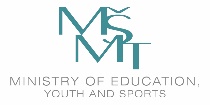 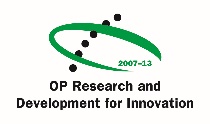 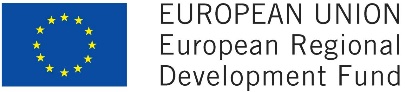 Part 1 : General InformationProject leader Contact person for all correspondence (if different)Collaborators (if different)Part 2: Instrument / device What type of samples would you like to analyze in our laboratory? (In case of more types of matrixes please copy the following paragraph)Specify the matrix: Number of samples: Form of sample (dry, milled, …):Information about concentration which is expected: Other requests on analysis:Information about delivery of samples to our laboratory:Part 3: Access to Data If you need any CzechGlobe data from the Laboratory of Metabolomic and Isotopic Analyses, please specify (e.g. parameters, sampling height, measurement period, time resolution).Part 4:  Project description (narrative)4.1	Abstract of the project: If the project is accepted, it might be published on the CzechGlobe website or otherwise published. Please make this summary understandable to a general and non-scientific audience. (max. 400 words)4.2	Description of the project (aims, methodology, outcomes; max. 1000 words):4.3	Is the project connected with / (co-)financed from a grant (e.g. EU grant, public subsidy)?Yes / No4.3.1. Name of the grant and funding body:4.4		Do you see a potential for financing this proposed research cooperation from any research or similar funding and would you be interested in this kind of project cooperation with CzechGlobe?Yes / No4.4.1 If yes, please specify:4.5	Is any part of the project covered by confidentiality?Yes / No4.5.1 If yes, please specify and give the reasons for confidentiality:All information provided during the open access decision process will be treated confidentially. If more details are needed, you will be contacted by the CzechGlobe staff.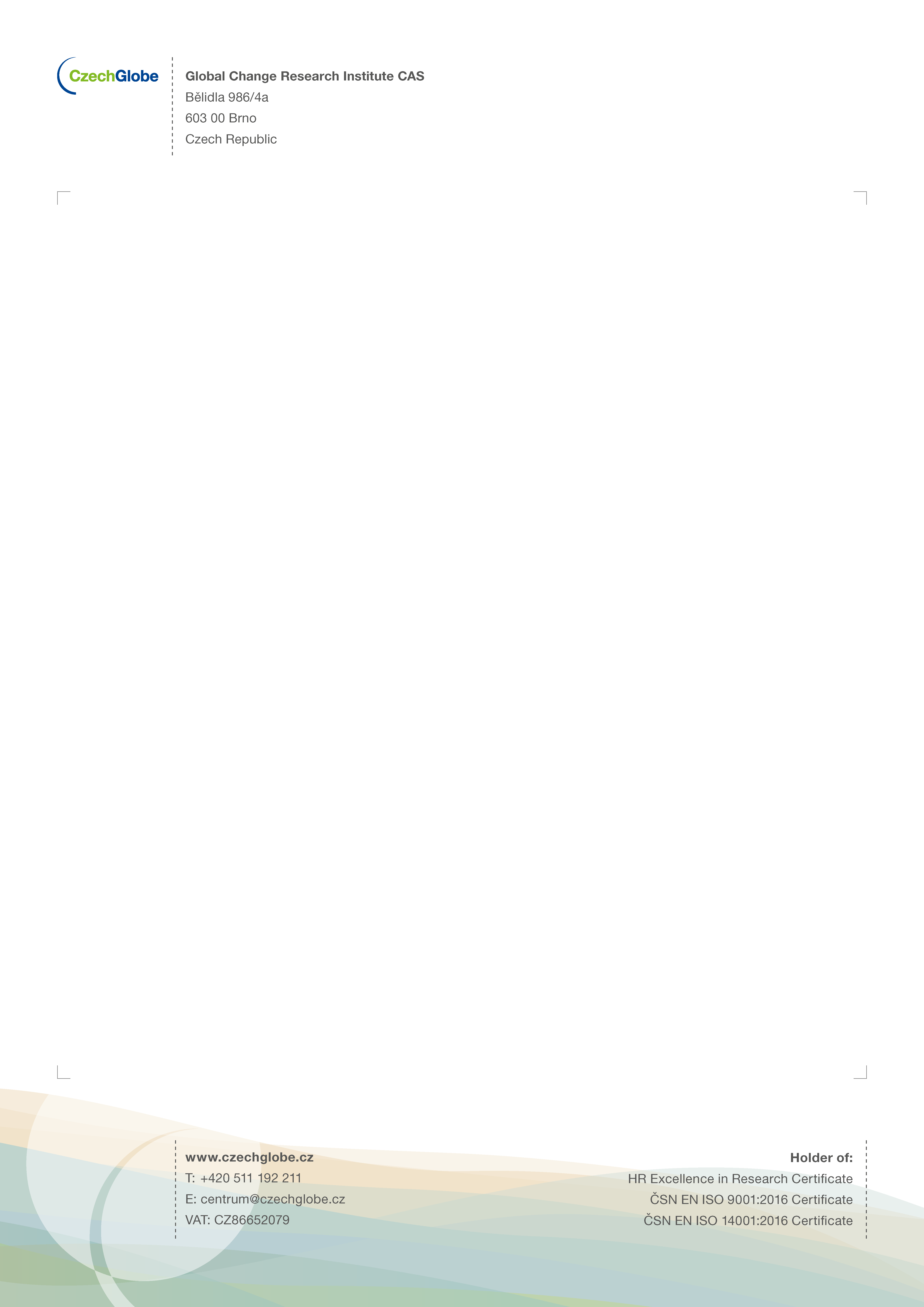 Project title (characterising the scope of application)Project acronym (optional)Start date (expected)End date (expected)TitleFirst nameLast nameJob titleOrganisation nameDepartmentE-mailPhone numberAddressCityPostal codeCountryWWWTitleFirst nameLast nameJob titleOrganisation nameDepartmentE-mailPhone numberAddressCityPostal codeCountryWWWTitleFirst nameLast nameJob titleOrganisation nameDepartmentE-mailPhone numberAddressCityPostal codeCountryWWW